INVITATION TO QUOTESupply and delivery ofOne Medium Sized Panel Van to our SpecificationSEVENOAKS DISTRICT COUNCILINVITATION TO QUOTE FOR THE SUPPLY AND DELIVERY OFONE MEDIUM SIZED PANEL VAN TO OUR SPECIFICATIONQuotation Instructions:Sevenoaks District Council invites quotations from manufacturers, dealer franchises, companies or persons experienced in the supply and delivery of vehicles:To supply its Direct Services Organisation.Companies or persons submitting quotations are advised to ensure that they are fully familiar with the nature and extent of the obligations required of them.Should a person submitting a quote be in doubt as to the interpretation of any part of the quotation document, they should contact the nominated officer (Transport Manager, Ken Naylor), who will endeavour to answer written enquiries prior to quotations being submitted.  Contact details: ken.naylor@sevenoaks.gov.uk  Telephone: 01732 227 428No servant or agent of the Council has authority to vary or waive any part of the quotation documents other than the Authorised Officer nominated by the Council and who shall do so only in writing.Preparation of Quotation:It is the responsibility of those quoting to obtain for themselves at their own expense all information necessary for the preparation of their Quotation.Quotations must be submitted for the supply and delivery of the van as detailed in the specification. Tenders should be supported by technical specifications of the van and equipment where necessary.The Quotation must be placed in a sealed envelope the yellow label provided marked “One Medium Sized Panel Van” must be stuck on the front of the envelope.  Quotations must then be sent by registered post, recorded delivery or delivered by hand to the Head of Direct Services, Sevenoaks District Council, Dunbrik Depot, 2 Main Road, Sundridge, Sevenoaks, Kent, TN14 6EP so as to arrive no later than 12 noon on the 18th October 2017.The Council will not consider requests for extension of the closing date and time specified.The Council may at its own absolute discretion extend the closing date and time specified.The council will not consider tenders received after the closing time either as stated above or as extended at its discretion.Suppliers are required to keep quotations valid for acceptance for a period of 90 days from the return date.Suppliers should detail all warranties or guarantees they offer against each item when submitting their quotation.The Council may not consider tenders received from suppliers that are not able to deliver the completed van within three months of the order being placed.Suppliers must supply an expected delivery date and evidence that this date is realistically achievable. Evaluation of Quotations:The Council will evaluate submissions on the basis of the most economically advantageous but the Council is not bound to accept the lowest or any quotation. In undertaking the evaluation, the Council will consider the following in descending order of priority:a.	The quality of the product offered (including sustainability)b.	Total cost to the Councilc.	Compliance with the specificationd.	Ability of the supplier to meet the Terms of the supply agreementThe Council reserves the right to disregard incorrectly submitted or non-compliant quotations, if you are unable to meet the specification in any area then then should be clearly shown with your submission.Sevenoaks District CouncilMedium Sized Panel Van SpecificationSpecificationColour: White;Engine: 2.0 Diesel or Hybrid; Fuel Consumption: No less than 50mpg combined;Emissions class: Euro 6;Transmission: Manual 6 speed;Trim/equipment level shall be to minimum manufacturer’s base specification plus air conditioning, anti-lock brakes, airbags for driver and passenger, parking sensors or reversing camera and integrated hands free Bluetooth; First Aid Kit and 2kg fire extinguisher mounted in cab;Load Compartment Load Volume: 5.5m3 to 6m3 Cargo Length: 3500mm to 3700mmCargo width 1600mm to 1700mmOverall Exterior Height: 1900mm to 2000mm excluding low level beacon.Payload 1350kg +GVW less than 3.5t Bulkhead sealed from passenger cabin with load through partition for longer items.Sliding doors on both sides.Ply Lined with wheel arch boxes.Paint and LiveryThe lower front half on both sides of the van is to be painted in Sevenoaks District Council two tone livery in colour Turkis Grun CA75 RAL 6016 (ICI). Upper half of the van, front and rear are to be left in manufacturers colour white. Position of paint break point to be agreed. Full Chapter Eight with chevrons to the rear and “Highway Maintenance” graphics. Including Sevenoaks livery. A strip of white micro-prismatic grade material 50mm wide down either side of the vehicle.Sign writing to be completed by Ad-a-Stripe of Tunbridge Wells - Contact Adam Mills on 01892 457571 Email: adastripe@hotmail.comLightingAmber LED beacon bar http://www.visionalert.co.uk/products/productdetails.aspx?id=721&catid=2&tabid=2&menuId  Two amber front LED strobe lights mounted within the front grill and two at the rear of the vehicle. All lighting must be controlled by one switch and conform to Chapter Eight RegulationsThe van must conform in all respects with current regulations including type approval if required.VEDVan is to be taxed for a period of 12 months;DeliveryAll on the road costs to be included and an expected delivery date Delivery to Sevenoaks District Council, Dunbrik Depot, 2 Main Road, Sundridge, Sevenoaks, TN14 6EP.  Delivery required before 30th March 2018. PaymentThe payment of the invoice will be authorised once the complete van has been delivered and accepted at our Dunbrik Depot. Van information and trainingAll operating and workshop manuals for the van are to be supplied in either hard copy or electronic format.The price is to include for post-delivery familiarisation training.Sevenoaks District CouncilDunbrik Depot2 Main RoadSundridge, SevenoaksKent. TN14 6EP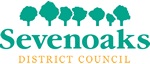 